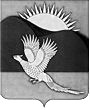 АДМИНИСТРАЦИЯПАРТИЗАНСКОГО МУНИЦИПАЛЬНОГО РАЙОНАПРИМОРСКОГО КРАЯПОСТАНОВЛЕНИЕ2Глава Партизанскогомуниципального района						            Л.В.ХамхоевПриложениеУТВЕРЖДЕНАпостановлением администрацииПартизанского муниципального районаот 17.08.2020 № 901МУНИЦИПАЛЬНАЯ ПРОГРАММА«Устойчивое развитие сельских территорий Партизанскогомуниципального района на 2021-2025 годы»ПАСПОРТ2341. Содержание проблемы, обоснование необходимости ее решения программными методамиДля успешного решения задач по наращиванию экономического потенциала Партизанского района, в том числе аграрного сектора, реализации государственной  программы Приморского края «Развитие сельского хозяйства и регулирования рынков сельскохозяйственной продукции, сырья                                    и продовольствия» на 2020-2027 годы, утвержденной постановлением Администрации Приморского края от 27.12.2019 № 933-па, требуется системный подход, важнейшей частью которого является осуществление мер по повышению уровня и качества жизни на селе, преодолению дефицита специалистов и квалифицированных рабочих в сельском хозяйстве и других отраслях экономики села.На территории Партизанского  муниципального района проживает                 29399 человека, в отрасли сельского хозяйства занято 210 человек, что составляет около 1%  всех жителей района. Необходимо решать задачи притока молодых специалистов в сельскую местность и закрепления их в аграрном секторе экономики. Одно из направлений решения данной задачи - обеспечение жильем жителей сельской местности, молодых семей и молодых специалистов на селе. В современных условиях, когда большинство молодых семей не имеет возможности решить жилищную проблему самостоятельно, требуется активная политика оказания государственной поддержки в приобретении или строительстве жилья, что, в свою очередь, позволит повлиять на рост рождаемости. Для решения данной проблемы необходимо участие и взаимодействие органов государственной власти всех уровней, а также органов местного самоуправления и других организаций, что обуславливает необходимость применения программных методов. 5Основной целью Программы является создание условий для улучшения социально-демографической ситуации, расширение рынка труда в сельской местности и обеспечение его привлекательности. Для достижения этой цели необходимо решение следующей основной задачи: улучшение жилищных условий жителей сельской местности, признанных в установленном порядке, нуждающимися в улучшении жилищных условий, либо граждан, изъявивших желание постоянно проживать на сельских территориях, путем предоставления социальной выплаты на приобретение (строительство) жилья для граждан на территории Партизанского муниципального района.2. Цели и  задачи ПрограммыПрограмма разработана для достижения следующей основной целей:1. Создание условий для улучшения социально-демографической ситуации, расширение рынка труда в сельской местности и обеспечение его привлекательности.2.  Повышение престижности проживания в сельской местности;3. Закрепление граждан, молодых семей и молодых специалистов на селе за счет их участия в государственной программе Российской Федерации «Комплексное развитие сельских территорий», утвержденной постановлением Правительства Российской Федерации от 31.05.2019 № 696.Мероприятия Программы направлены на решение следующих основных задач:- улучшение жилищных условий граждан, проживающих в сельской местности, и обеспечение доступным жильем молодых семей и молодых специалистов на селе;- стимулирование привлечения и закрепления для работы на предприятиях агропромышленного комплекса, социальной сферы района выпускников высших учебных и средних профессиональных заведений, молодых специалистов.3. Сроки и этапы реализации Программы Программа реализуется в один этап с 2021 по 2025 годы.    4. Структура Программы, перечень основных мероприятий ПрограммыПрограмма состоит из организационных мероприятий, направленных                 на ее реализацию, и приведенных в приложении № 1.65. Механизм реализации ПрограммыМеханизм реализации программы приведен в приложении № 2.6. Ресурсное обеспечение Программы         Реализация программы будет осуществляться на основе софинансирования из местного бюджета, социальной выплаты из федерального, краевого бюджетов с привлечением собственных средств граждан. Партизанский муниципальный район участвует вкладом средств местного бюджета в размере не более 5% от расчетной стоимости жилья.          Общий объём средств, направляемых на реализацию мероприятий, составит 63982,907 тыс. рублей, в том числе по годам:2021 - 21394,80 тыс. рублей;2022 - 22036,64 тыс. рублей;2023 год - 6739,367 тыс. рублей;2024 год - 6804,00 тыс. рублей;2025 год - 7008,10 тыс. рублей;из них по источникам:за счет средств федерального бюджета2021 год - 1797,16 тыс. рублей;2022 год - 2159,59 тыс. рублей;2023 год - 0,0 тыс. рублей;2024 год - 0,0 тыс. рублей;2025 год - 0,0 тыс. рублей;за счет средств краевого бюджета2021 год - 13179,20 тыс. рублей;2022 год - 13266,06 тыс. рублей;2023 год - 0,0 тыс. рублей;2024 год - 0,0 тыс. рублей;2025 год - 0,0 тыс. рублей;за счет средств бюджета Партизанского муниципального района в текущих ценах каждого года:2021 год - 1069,740 тыс. рублей;2022 год - 1101,832 тыс. рублей;2023 год - 1123,227 тыс. рублей;2024 год - 1134,00 тыс. рублей;2025 год - 1168,020 тыс. рублей7за счет внебюджетных источников в текущих ценах каждого года:2021 год - 5348,70 тыс. рублей;2022 год - 5509,16 тыс. рублей;2023 год - 5616,14 тыс. рублей;2024 год - 5670,00 тыс. рублей;2025 год - 5840,10 тыс. рублейОбъем финансирования Программы за счет средств краевого, федерального бюджетов осуществляется в соответствии государственной программой Российской Федерации «Комплексное развитие сельских территорий», утвержденной постановлением Правительства Российской Федерации от 31.05.2019 № 696, государственной программой Приморского края «Развитие сельского хозяйства и регулирование рынков сельскохозяйственной продукции, сырья и продовольствия» на 2020-2027 годы, утвержденной постановлением Администрации Приморского края                             от 27.12.2019 № 933-па (ред. от 10.07.2020). 7. Управление реализацией Программы, система организации контроляза исполнением ПрограммыКонтроль за исполнением Программы осуществляет администрация Партизанского муниципального района в лице отдела сельского хозяйства.Координатор Программы - отдел сельского хозяйства:- обеспечивает разработку Программы, ее согласование и утверждение                 в установленном порядке;- организует реализацию Программы, в том числе обеспечивает взаимодействие между исполнителями отдельных мероприятий и координацию их действий по реализации Программы;- при необходимости осуществляет внесение изменений в Программу;- ежеквартально представляет в управление экономики отчет                               о финансировании и реализации мероприятий Программы;- ежегодно проводит оценку эффективности Программы. 8В целях достижения открытости хода выполнения программных мероприятий будут использованы следующие способы: опубликование информации о реализации Программы на страницах районной газеты «Золотая Долина», доведение информации об изменении условий обеспечения жильем жителей района (по мере изменения нормативных актов) до структурных подразделений администрации Партизанского муниципального района, администраций сельских поселений, подготовка годового аналитического отчета о ходе реализации Программы для главы Партизанского муниципального района. 8. Оценка эффективности реализации ПрограммыВыполнение Подпрограммы будет способствовать дальнейшему развитию экономического потенциала Партизанского муниципального района, созданию благоприятных условий для решения социальных проблем в сельской местности, закреплению специалистов на селе.Успешное выполнение мероприятий Подпрограммы позволит закрепить положительные демографические тенденции в районе, привлечь в жилищную сферу дополнительные финансовые средства внебюджетных источников.Реализация программных мероприятий позволит обеспечить жильем                     к 2025 году 35 сельских семей, проживающих на территории Партизанского  муниципального района, либо изъявивших желание переехать на постоянное место жительство в Партизанский муниципальный району по 7 участников каждый год, что обеспечит 100% выполнение установленных значений целевых индикаторов Программы (приложение № 3).___________________Приложение № 1к муниципальной программе «Устойчивое развитие сельских территорий Партизанского муниципального района на 2021-2025 годы», утвержденной постановлением администрации Партизанского муниципального района от 17.08.2020 № 901 Перечень основных мероприятий Программы23___________________Приложение № 2к муниципальной программе «Устойчивое развитие сельских территорий Партизанского муниципального района на 2021-2025 годы», утвержденной постановлением администрации Партизанского муниципального районаот 17.08.2020 № 901Механизм реализации Программы        Гражданин, имеющий право на получение социальной выплаты на строительство (приобретение) жилья гражданам, проживающим на сельской территории, проживающим и работающим на селе либо изъявившим желание переехать на постоянное место жительства в сельскую местность и работать там, подает в отдел сельского хозяйства администрации Партизанского муниципального района (далее - отдел сельского хозяйства) по месту постоянного жительства заявление о включении в состав участников мероприятий по улучшению жилищных условий граждан, проживающих в сельской местности, согласие на обработку персональных данных, уведомление об ознакомлении              с условиями участия и согласии их выполнять по форме согласно приложению № 1  к Порядку формирования и утверждения списков участников мероприятий - получателей социальной выплаты по улучшению жилищных условий граждан, проживающих на сельской территории Приморского края, выдачи свидетельства                    о предоставлении социальной выплаты на строительство (приобретение) жилья                на сельской территории Приморского края (далее - Порядок) Приложения № 20                      к государственной программе Приморского края «Развитие сельского хозяйства                  и регулирование рынков сельскохозяйственной продукции, сырья и продовольствия» на 2020-2027 годы (далее - Государственная программа), утвержденной постановлением Администрации Приморского края от 27.12.2019                 № 933-па (ред. от 10.07.2020) с приложением документов согласно пункту 21 Положения, пункту 11 приложения № 17 и пункту 4 приложения № 19                                 к Государственной программе.Отдел сельского хозяйства в срок до 01 августа текущего финансового года (начиная с 2021 года в срок до 01 марта текущего финансового года):- осуществляет прием заявлений от граждан и их регистрацию в книге регистрации и учета;2- проводит проверку документов, представленных гражданином, на предмет его соответствия требованиям, установленным пунктами 4, 5 Положения                            о предоставлении социальных выплат на строительство (приобретение) жилья гражданам, проживающим на сельских территориях, Приложения № 3                                  к государственной программе Российской Федерации «Комплексное развитие сельских территорий», утвержденной постановлением Правительства Российской Федерации от 31.05.2019 № 696 (далее - Положение);- проверяет представление документов в полном объеме согласно пункту 21 Порядка, пункту 11 приложения № 17 и пункту 4 приложения № 19                                        к Государственной программе;- проверяет правильность оформления документов, представленных гражданином, и достоверность содержащихся в них сведений;- принимает решение о включении либо об отказе во включении гражданина в предварительный список граждан, изъявивших желание улучшить жилищные условия с использованием социальных выплат, на очередной финансовый год                    и плановый период. При выявлении недостоверной информации, содержащейся                  в представленных документах, отдел сельского хозяйства в течение 30 календарных дней с даты регистрации заявления в книге регистрации и учета возвращает их гражданину с указанием причин возврата (с внесением соответствующей отметки                   в книгу регистрации и учета);- формирует предварительный список граждан, изъявивших желание улучшить жилищные условия с использованием социальных выплат, на очередной финансовый год и плановый период по форме согласно приложению 2 к Порядку        в порядке очередности, предусмотренной пунктами 7, 8 Положения.        В случае принятия решения об отказе во включении в предварительный список граждан, изъявивших желание улучшить жилищные условия                                      с использованием социальных выплат, на очередной финансовый год и плановый период уведомляет гражданина с указанием причины отказа и возвращает документы гражданину в течение пяти календарных дней со дня принятия указанного решения.       Основаниями для отказа во включении в предварительный список граждан, изъявивших желание улучшить жилищные условия с использованием социальных выплат, на очередной финансовый год и плановый период являются:- несоответствие гражданина условиям, предусмотренным пунктами 4, 5 Положения;3- представление гражданином не в полном объеме документов, предусмотренных пунктом 21 Порядка, пунктом 11 приложения № 17 и пунктом 4 приложения № 19 к Государственной программе;- недостоверность сведений, содержащихся в представленных документах;- ранее реализованное право на улучшение жилищных условий на сельских территориях с использованием средств социальных выплат или иной формы государственной поддержки за счет средств федерального бюджета, бюджета субъекта Российской Федерации и (или) местных бюджетов, предоставленных                  на улучшение жилищных условий;- наличие обязательства государства перед гражданином по обеспечению жильем в соответствии с законодательством Российской Федерации.       Отдел сельского хозяйства в срок до 01 сентября текущего финансового года (начиная с 2021 года в срок до 01 апреля текущего финансового года) направляют                  в министерство сельского хозяйства Приморского края предварительный список граждан, изъявивших желание улучшить жилищные условия с использованием социальных выплат, на очередной финансовый год и плановый период                               с представлением подтверждающих документов.       В течение одного месяца после распределения субсидий, предоставляемых              из федерального бюджета бюджетам субъектов Российской Федерации на соответствующий финансовый год из федерального бюджета на реализацию мероприятий по улучшению жилищных условий граждан, проживающих                        в сельской местности, и (или) доведения лимитов бюджетных обязательств краевого бюджета на соответствующий финансовый год на реализацию указанных мероприятий министерство сельского хозяйства Приморского края формирует список участников мероприятий - получателей социальной выплаты на текущий финансовый год (далее - список получателей социальной выплаты) из числа граждан, включенных в сводный список на очередной финансовый год,                                 и утверждает его в форме приказа, о чем уведомляет органы местного самоуправления муниципального образования Приморского края в течение десяти рабочих дней со дня утверждения списков получателей социальной выплаты для доведения до сведения граждан информации о включении их в список получателей социальной выплаты.        Право граждан на получение социальной выплаты удостоверяется именным документом - свидетельством, которое не является ценной бумагой.4        Предоставление социальной выплаты из бюджета Партизанского муниципального района в размере 5% от расчетной стоимости жилья, гражданам - участникам Программы, нуждающимся в улучшении жилищных условий осуществляется на основании свидетельства о предоставлении социальной выплаты, выданного гражданам министерством сельского хозяйства Приморского края, договора, заключенного с кредитной организацией и приказа министерства сельского хозяйства Приморского края «Об утверждении списка получателей социальной выплаты»._________________    Приложение № 3к муниципальной программе «Устойчивое развитие сельских территорий Партизанского муниципального района на 2021-2025 годы», утвержденной постановлением администрации Партизанского муниципального района от 17.08.2020 № 901Перечень целевых индикаторовдля оценки эффективности муниципальной программы «Устойчивое развитие сельских территорий Партизанского муниципального района на 2021-2025 годы»17.08.2020       село Владимиро-Александровское                                  № 901Об утверждении муниципальной программы «Устойчивое развитие сельских территорий Партизанского муниципального района на 2021-2025 годы»На основании Федерального закона от 06.10.2003 № 131-ФЗ                      «Об общих принципах организации местного самоуправления в Российской Федерации», государственной программы Российской Федерации «Комплексное развитие сельских территорий», утверждённой постановлением Правительства Российской Федерации от 31.05.2019 № 696, Стратегии устойчивого развития сельских территорий Российской Федерации на период до 2030 года, утвержденной распоряжением Правительства Российской Федерации от 02.02.2015 № 151-р, в целях реализации государственной программы Приморского края «Развитие сельского хозяйства и регулирование рынков сельскохозяйственной продукции, сырья и продовольствия» на 2020 - 2027 годы, утвержденной постановлением Администрации Приморского края от 27.12.2019 № 933-па, в соответствии с постановлением администрации Партизанского муниципального района от 01.08.2011 № 320 «Об утверждении порядка принятия решений о разработке муниципальных программ, их формирования и реализации  в Партизанском муниципальном районе и порядка проведения оценки эффективности реализации муниципальных программ»                  (в редакции от 24.09.2013 № 912), руководствуясь статьями 28, 31 Устава Партизанского муниципального района, администрация Партизанского муниципального районаПОСТАНОВЛЯЕТ:1. Утвердить муниципальную программу «Устойчивое развитие сельских территорий Партизанского муниципального района на 2021-2025 годы» (далее - Программа) (приложение).2. Возложить координацию работы по реализации Программы на отдел сельского хозяйства администрации Партизанского муниципального района.3. Общему отделу администрации Партизанского муниципального района (Гляделова) настоящее постановление разместить на официальном сайте администрации Партизанского муниципального района                                        в информационно-телекоммуникационной сети «Интернет» (далее - сайт).4. Отделу сельского хозяйства администрации Партизанского муниципального района (Сахаровский) разместить Программу на сайте                           в тематической рубрике «Муниципальные программы».Наименование программыМуниципальная программа «Устойчивое развитие сельских территорий Партизанского муниципального района на 2021-2025 годы» (далее - Программа)Муниципальный заказчик ПрограммыАдминистрация Партизанского муниципального района                       в лице отдела сельского хозяйства администрации Партизанского муниципального районаРазработчик ПрограммыОтдел сельского хозяйства администрации Партизанского муниципального района (далее - отдел сельского хозяйства)Координатор ПрограммыОтдел сельского хозяйства администрации Партизанского муниципального районаИсполнители основных мероприятийОтдел сельского хозяйства, отдел бухгалтерского учета                   и отчетности, финансовое управление администрации Партизанского муниципального районаСодержание проблемы, обоснование необходимости ее решения программными методами     Для успешного решения задач по наращиванию экономического потенциала Партизанского района, в том числе аграрного сектора, реализации государственной  программы Приморского края «Развитие сельского хозяйства и регулирование рынков сельскохозяйственной продукции, сырья и продовольствия» на 2020-2027 годы, утвержденной постановлением Администрации Приморского края от 27.12.2019 № 933-па, требуется системный подход, важнейшей частью которого является осуществление мер по повышению уровня и качества жизни на селе, преодолению дефицита специалистов и квалифицированных рабочих в сельском хозяйстве и других отраслях экономики села.На территории Партизанского  муниципального района проживает 29399 человека, в отрасли сельского хозяйства занято 210 человек, что составляет около 1%  всех жителей района. Необходимо решать задачи притока молодых специалистов в сельскую местность и закрепления их в аграрном секторе экономики. Одно из направлений решения данной задачи - обеспечение жильем жителей сельской местности, молодых семей и молодых специалистов на селе. В современных условиях, когда большинство молодых семей не имеет возможности решить жилищную проблему самостоятельно, требуется активная политика оказания государственной поддержки в приобретении или строительстве жилья, что, в свою очередь, позволит повлиять на рост рождаемости. Для решения данной проблемы необходимо участие и взаимодействие органов государственной власти всех уровней, а также органов местного самоуправления и других организаций, что обуславливает необходимость применения программных методов.Цели и задачи  ПрограммыПрограмма разработана для достижения следующей основных целей:1. Создание условий для улучшения социально-демографической ситуации в сельской местности, расширение рынка труда в сельской местности и обеспечение его привлекательности;2.  Повышение престижности проживания в сельской местности;3. Закрепление граждан, молодых семей и молодых специалистов на селе за счет их участия в Государственной программе Российской Федерации «Комплексное развитие сельских территорий», утвержденной постановлением Правительства Российской Федерации от 31 мая 2019 года № 696     Мероприятия Программы направлены на решение следующих основных задач:- улучшение жилищных условий граждан, проживающих                 в сельской местности, и обеспечение доступным жильем молодых семей и молодых специалистов на селе;-стимулирование привлечения и закрепления для работы на предприятиях агропромышленного комплекса, социальной сферы района выпускников высших учебных и средних профессиональных заведений, молодых специалистов Сроки и этапы реализации ПрограммыПрограмма реализуется в один этап с 2021 по 2025 годы Структура Программы, перечень основных мероприятий ПрограммыПрограмма состоит из организационных мероприятий, направленных на ее реализацию, и приведенных                                    в приложении № 1Механизм реализации ПрограммыМеханизм реализации программы приведен в приложении № 2Ресурсное обеспечение ПрограммыРеализация программы будет осуществляться на основе софинансирования из местного бюджета социальной выплаты из федерального, краевого бюджетов                                    с привлечением собственных средств граждан. Партизанский муниципальный район участвует вкладом средств местного бюджета в размере не более 5%                             от расчетной стоимости жилья.  Общий объём средств, направляемых на реализацию мероприятий - 63982,907 тыс. рублей;в том числе по годам:2021 - 21394,80 тыс. рублей;2022 - 22036,64 тыс. рублей;2023 - 6739,367 тыс. рублей;2024 - 6804,00 тыс. рублей;2025 - 7008,10 тыс. рублей;из них по источникам:за счет средств федерального бюджета2021 год - 1797,16 тыс. рублей;2022 год - 2159,59 тыс. рублей;2023 год - 0,0 тыс. рублей;2024 год - 0,0 тыс. рублей;2025 год - 0,0 тыс. рублей;за счет средств краевого бюджета2021 год - 13179,20 тыс. рублей;2022 год - 13266,06 тыс. рублей;2023 год - 0,0 тыс. рублей;2024 год - 0,0 тыс. рублей;2025 год - 0,0 тыс. рублей;за счет средств бюджета Партизанского муниципального района в текущих ценах каждого года:2021 год - 1069,740 тыс. рублей;2022 год - 1101,832 тыс. рублей;2023 год  - 1123,227 тыс. рублей;2024 год - 1134,00 тыс. рублей;2025 год - 1168,020 тыс. рублейза счет внебюджетных источников в текущих ценах каждого года:2021 год - 5348,70 тыс. рублей;2022 год - 5509,16 тыс. рублей;2023 год - 5616,14 тыс. рублей;2024 год - 5670,00 тыс. рублей;2025 год - 5840,10 тыс. рублейОбъем финансирования Программы за счет средств краевого, федерального бюджетов осуществляется                             в соответствии с государственной программой Российской Федерации «Комплексное развитие сельских территорий», утвержденной постановлением  Правительства Российской Федерации от 31.05.2019 № 696, государственной программой Приморского края «Развитие сельского хозяйства и регулирование рынков сельскохозяйственной продукции, сырья и продовольствия» на 2020-2027 годы, утвержденной постановлением Администрации Приморского края от 27.12.2019 № 933-па (ред. от 10.07.2020).Управление реализацией Программы, система организации контроля за исполнением Программы      Контроль за исполнением Программы осуществляет администрация Партизанского муниципального района                        в лице отдела сельского хозяйства.      Координатор Программы - отдел сельского хозяйства:- обеспечивает разработку Программы, ее согласование                   и утверждение в установленном порядке;- организует реализацию Программы, в том числе обеспечивает взаимодействие между исполнителями отдельных мероприятий и координацию их действий                         по реализации Программы;- при необходимости осуществляет внесение изменений                     в Программу;- ежеквартально представляет в управление экономики отчет о финансировании и реализации мероприятий Программы;- ежегодно проводит оценку эффективности Программы Оценка эффективности реализации Программы      Ожидаемые конечные результаты реализации программы:1. Обеспечение жильем к 2025 году 35 сельских семей, проживающих на территории Партизанского  муниципального района, либо изъявивших желание переехать на постоянное место жительство в Партизанский муниципальный район;2. Решение кадровых проблем в районе за счет закрепления квалифицированных специалистов в сельской местности;3. Рост рождаемости в семьях участников Программы;4. Обеспечение 100% выполнения установленных значений целевых индикаторов Программы.       Перечень целевых индикаторов для оценки эффективности Программы приведен в приложении № 3.№ п/пМероприятияОтветственные исполнителиСроки исполненияИсточник финансиро-ванияОбъём финансирования в тыс. рублейОбъём финансирования в тыс. рублейОбъём финансирования в тыс. рублейОбъём финансирования в тыс. рублейОбъём финансирования в тыс. рублейОбъём финансирования в тыс. рублей№ п/пМероприятияОтветственные исполнителиСроки исполненияИсточник финансиро-ванияВсего2021202220232024202512345678910111.Организация информационной и разъяснительной работы в средствах массовой информации, направленной на освещение мероприятий по обеспечению жильем граждан Отдел сельского хозяйства администрации Партизанского муниципального района (далее - отдел сельского хозяйства)2021-2025Без финансовых затрат------2.Формирование предварительного списка граждан, изъявивших желание улучшить жилищные условия с использованием социальных выплат, на очередной финансовый год и плановый периодОтдел сельского хозяйства2021-2025Без финансовых затрат ------112345678910113.3.Прием заявлений от граждан и их регистрация в книге регистрации и учетаОтдел сельского хозяйства2021-2025Без финансовых затрат------4.4.Проведение проверки документов, представленных гражданином, на предмет соответствия гражданина требованиям, установленным пунктами 4, 5 ПоложенияОтдел сельского хозяйства2021-2025Без финансовых затрат------5.5.Проверка представление документов в полном объеме согласно пункту 21 Положения, пункту 11 приложения № 17 и пункту 4 приложения № 19 к  государственной программе Приморского края "Развитие сельского хозяйства и регулирование рынков сельскохозяйственной продукции, сырья и продовольствия" на 2020 - 2027 годы;Отдел сельского хозяйства2021-2025Без финансовых затрат------6.Проведение проверки правильности оформления документов, представленных гражданином, и достоверность содержащихся в них сведений;Проведение проверки правильности оформления документов, представленных гражданином, и достоверность содержащихся в них сведений;Отдел сельского хозяйства2021-2025Без финансовых затрат------12345678910117.Принятие решения о включении либо об отказе во включении гражданина в предварительный список граждан, изъявивших желание улучшить жилищные условия с использованием социальных выплат, на очередной финансовый год и плановый период Отдел сельского хозяйства2021-2025Без финансовых затрат------8.Предоставление социальных выплат из районного бюджета участникам ПрограммыФинансовое управление, отдел бухгалтерского учета и отчетности 2021-2025районный бюджет5596,8191069,741101,8321123,2271134,001168,029.Проведение мониторинга реализации Программы, подготовка информационно-аналитических и отчетных материаловОтдел сельского хозяйства2021-2025Без финансовых затрат------ИТОГО по программерайонный бюджет5596,8191069,741101,8321123,2271134,001168,02№п/пЦелевой индикаторЕд.измерения2021год2022год2023год2024год2025год1.Количество участников, получивших свидетельства о праве на получение социальной выплаты на приобретение (строительство) жилого помещенияшт.777772Финансирование программы из местного бюджетатыс. руб.1069,741101,8321123,2271134,001168,02